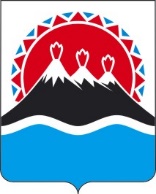 МИНИСТЕРСТВО ПРИРОДНЫХ РЕСУРСОВ И ЭКОЛОГИИКАМЧАТСКОГО КРАЯПРИКАЗ[Дата регистрации] № [Номер документа]г. Петропавловск-КамчатскийВ целях уточнения отдельных положений Административного регламента предоставления Министерством природных ресурсов и экологии Камчатского края государственной услуги по подготовке материалов для принятия решения о предоставлении права пользования участками недр местного значения на территории Камчатского края без проведения аукционов, утверждённого приказом Министерства природных ресурсов и экологии Камчатского края от 16.12.2021 № 410-П (далее – приказ Министерства от 16.12.2021 № 410-П), во исполнение предупреждения Управления по Камчатскому краю Федеральной антимонопольной службы от 20.12.2022 № 3336/05,ПРИКАЗЫВАЮ:Внести в приложение № 1 к приказу Министерства от 16.12.2021 №410-П изменение, изложив часть 491 в следующей редакции:«491. В случае если на получение права пользования участком недр местного значения, включенным в Перечень для геологического изучения недр в целях поисков и оценки месторождений общераспространенных полезных ископаемых, зарегистрировано две или более заявки, соответствующие установленным требованиям и поступившие в течение 20 дней со дня официального опубликования Перечня (дополнения к ранее утвержденному Перечню), Министерство принимает решение об отказе в предоставлении права пользования участком недр местного значения по основанию, предусмотренному пунктом 4 части 53 настоящего Административного регламента, и в установленном порядке организует  в отношении такого участка недр проведение аукциона на право пользования участком недр местного значения в целях геологического изучения, разведки и добычи общераспространенных полезных ископаемых (по совмещенной лицензии).».Настоящий приказ вступает в силу после дня его официального опубликования.[горизонтальный штамп подписи 1]О внесении изменений в приложение № 1 к приказу Министерства природных ресурсов и экологии Камчатского края от 16.12.2021 № 410-П «Об утверждении административного регламента предоставления Министерством природных ресурсов и экологии Камчатского края государственной услуги по подготовке материалов для принятия решения о предоставлении права пользования участками недр местного значения на территории Камчатского края без проведения аукционов»МинистрА.А. Кумарьков